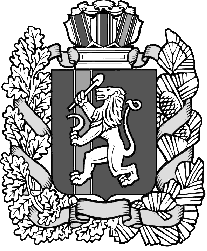 Администрация Шеломковского сельсоветаДзержинского района Красноярского краяПОСТАНОВЛЕНИЕ13.10.2021                             с.Шеломки                                      №48- пОб отмене постановления от 07.04.2017 года № 19-п «Об установлении Порядка формирования, утверждения и ведения планов-графиков закупок товаров, работ, услуг для обеспечения муниципальных нужд Шеломковского сельсовета Дзержинского района Красноярского края»На основании п.2 Положения о порядке формирования, утверждения планов-графиков закупок, внесения изменений в такие планы –графики, размещения планов-графиков закупок в единой информационной системе в сфере закупок, об особенностях включения информации в такие планы-графики и о требованиях к форме планов-графиков закупок, утвержденного постановлением Правительства Российской Федерации  от 30.09.2019 №1279 (далее-Положение о закупках), статьи 15 Федерального закона от 05.04.2013 №44-ФЗ «О контрактной системе в сфере закупок товаров, работ, услуг для обеспечения государственных и муниципальных нужд» руководствуясь Уставом Шеломковского сельсовета: ПОСТАНОВЛЯЮ:Отменить:-  Постановление администрации Шеломковского сельсовета от 07.04.2017 года № 19-п «Об установлении Порядка формирования, утверждения и ведения планов-графиков закупок товаров, работ, услуг для обеспечения муниципальных нужд Шеломковского сельсовета Дзержинского района Красноярского края»; -  Постановление администрации Шеломковского сельсовета  от 10.09.2018 № 33-п «О внесении изменений в постановление администрации Шеломковского сельсовета от 07.04.2017 года № 19-п «Об установлении Порядка формирования, утверждения и ведения планов-графиков закупок товаров, работ, услуг для обеспечения муниципальных нужд Шеломковского сельсовета Дзержинского района Красноярского края»;-  Постановление администрации Шеломковского сельсовета  от 30.07.2019 № 22-п «О внесении изменений в постановление администрации Шеломковского сельсовета от 07.04.2017 года № 19-п «Об установлении Порядка формирования, утверждения и ведения планов-графиков закупок товаров, работ, услуг для обеспечения муниципальных нужд Шеломковского сельсовета Дзержинского района Красноярского края».2. Контроль за выполнением постановления оставляю за собой.3. Постановление вступает в силу в день, следующий за днем его официального опубликования в периодическом печатном издании Шеломковского сельсовета «Информационный вестник».Глава Шеломковского сельсовета                                             С.В. Шестопалов